Повестка дня Заседания №3 Академического совета  Дата – 03.11.2023г.Время проведения: 10.00 ч., онлайн – Zoom callNB: продолжительность выступления докладчика – не более 7 минут; содокладчика – не более 5 минут.Документы/презентации для заседания необходимо выслать на почту академического совета academ.comitet@kaznmu.kz не позднее 02.11.2023 г., до 15:00 ч.  Председатель                                        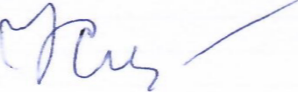 Академического совета                                                  	Калматаева Ж.А.№Наименование докладаДокладчикиПримечениеАнализ востребованности образовательных программ.Управление по приему Содокладчики:Деканы школ/факультетовКакие мероприятия были проведены для повышения востребованности ОП. Какие встречи были организованы деканами, как проводилась профориентационная работа, какие результаты она принесла. Работа в социальных сетях и маркетингАнализ соотношений по формам итогового контроля на всех уровнях обученияРуководитель УМО/ Презентация по форме-Согласование тем и руководителей дипломных работ/проектов бакалавриатаДеканы/форма доклада на выбор докладчика-4.Утверждение тем научных работ и назначение научных руководителей в резидентуреДекан факультета последипломного образования/форма доклада на выбор докладчика -5.Результаты мониторинга Комиссий по обеспечению качества. Оценка методической готовности к учебному процессу (силлабусы, раздаточный материала)Председатели Комиссий по обеспечению качества/ Презентация по форме-Разное 